Спецификацияитоговой работы учащихся 8 класса по алгебре за 2014-2015 учебный год1. Назначение работыДанный тест предназначен для учащихся 8 класса (УМК авторы Алимов и др.). На проведение работы отводится 45  мин.Цель работы: оценить уровень общеобразовательной подготовки по алгебре учащихся VIII классов общеобразовательных учреждений.2.  Характеристика структуры и содержания работы.Работа состоит из двух частей.Часть 1 направлена на проверку овладения содержанием курса на уровне базовой подготовки. Эта часть содержит 9 заданий, предусматривающих три формы ответа: задания с выбором ответа из четырех предложенных вариантов, с кратким ответом, задания на соотнесение.При выполнении заданий первой части учащиеся должны продемонстрировать определенную системность знаний и широту представлений по курсу алгебры 8 класса.Часть 2 направлена на проверку владения материалом на повышенных уровнях. Основное ее назначение – дифференцировать хорошо успевающих школьников по уровням подготовки, выявить наиболее подготовленную часть учеников, составляющих потенциал предпрофильных классов.Эта часть содержит 4 задания (с 10 по 12) разного уровня сложности, требующих развернутого ответа (с записью решения). Задания во второй части расположены по нарастанию сложности.3. Критерии оценивания результатов выполнения работы.Для оценивания результатов выполнения работ учащимися применяются два количественных показателя: традиционные отметки «2», «3», «4» или «5» и общий балл за верно выполненные задания первой и второй частей.Общий балл формируется путем подсчета общего количества баллов, полученных учащимися за выполнение первой и второй частей работы. В итоге за первую часть можно получить 9 баллов, за вторую – 10  баллов, в целом за работу – 19 баллов.Система формирования общего баллаПравильное выполнение каждого задания 1 части работы оценивается 1 баллом, если ответ неверный или отсутствует – 0 баллов.Учащийся, демонстрирующий умение решить ту или иную задачу второй части работы, получает установленный балл, или балл, на 1 меньше установленного (в случае, если в решении допущена ошибка, не носящая принципиального характера и не влияющая на общую правильность хода решения).Схема перевода рейтинга в отметку.Кодификатор элементов содержания алгебры Итоговая  работа по математике ученика (цы)________ класса              Фамилия, имя _____________________________ Вариант II часть1. Найдите значение выражения  при а=12 и b= -5.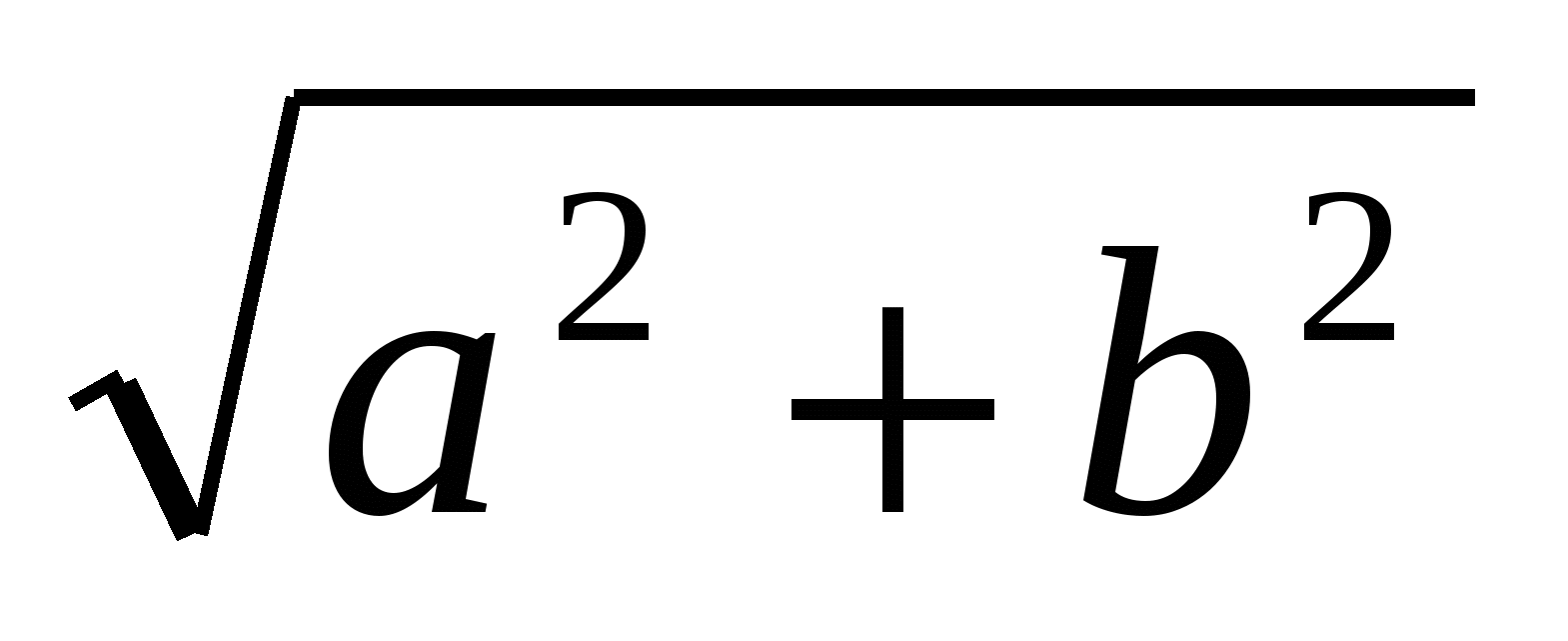 Ответ ________________2. Упростите выражение +.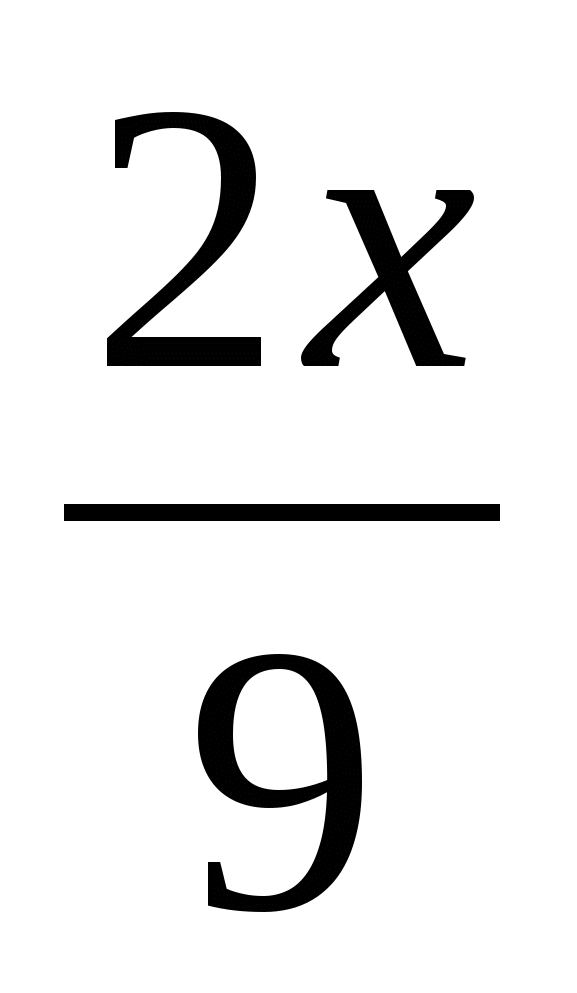 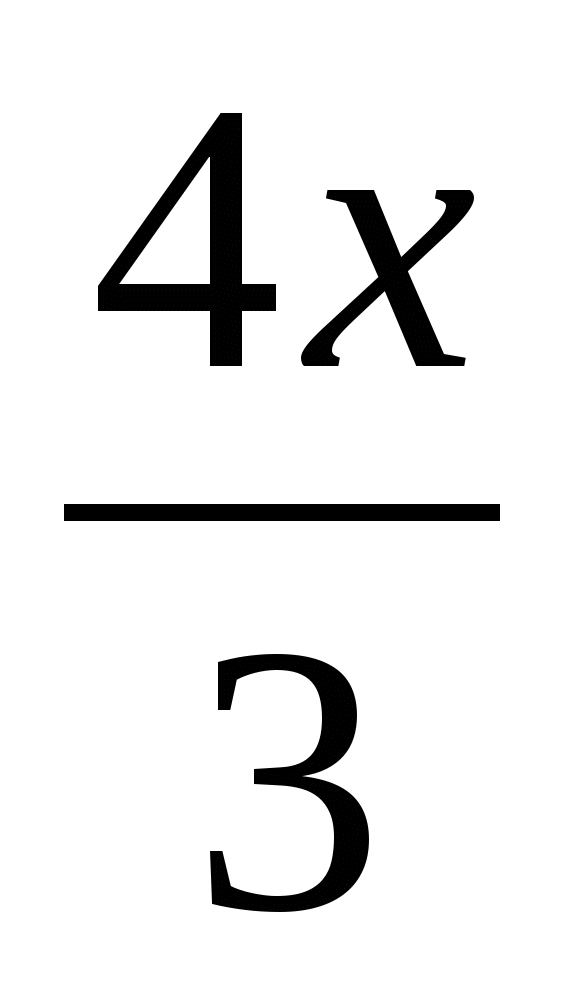 1) ; 2) ; 3) ; 4) .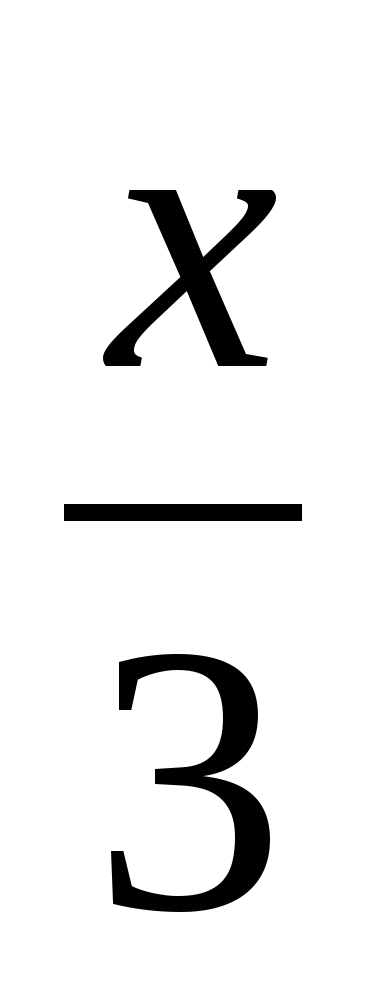 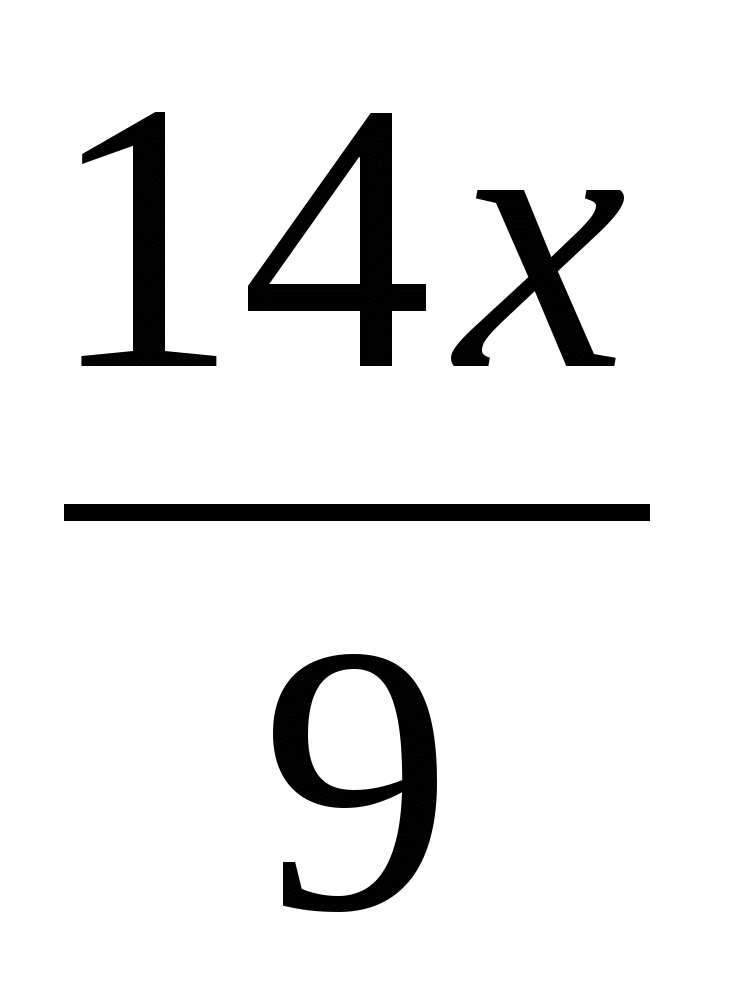 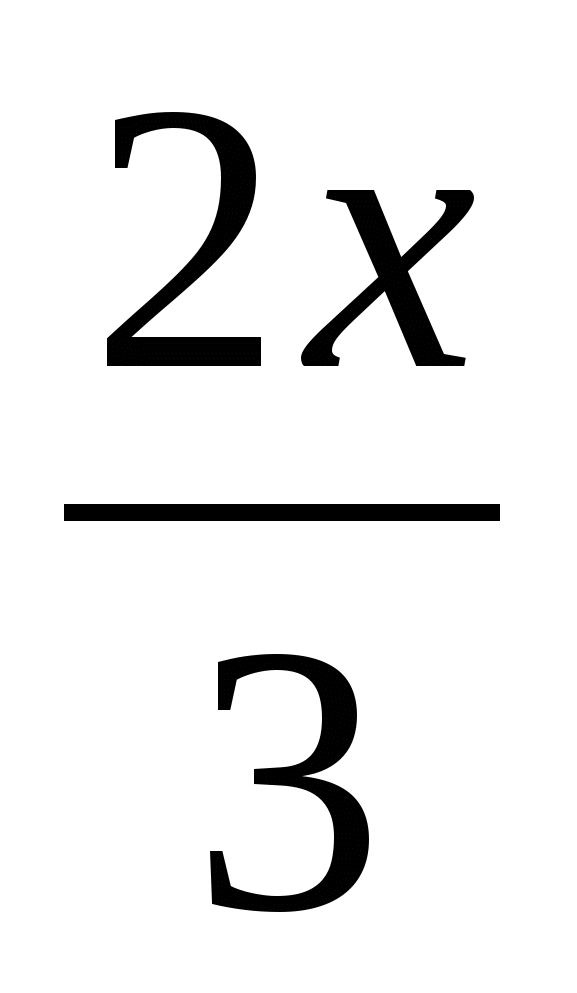 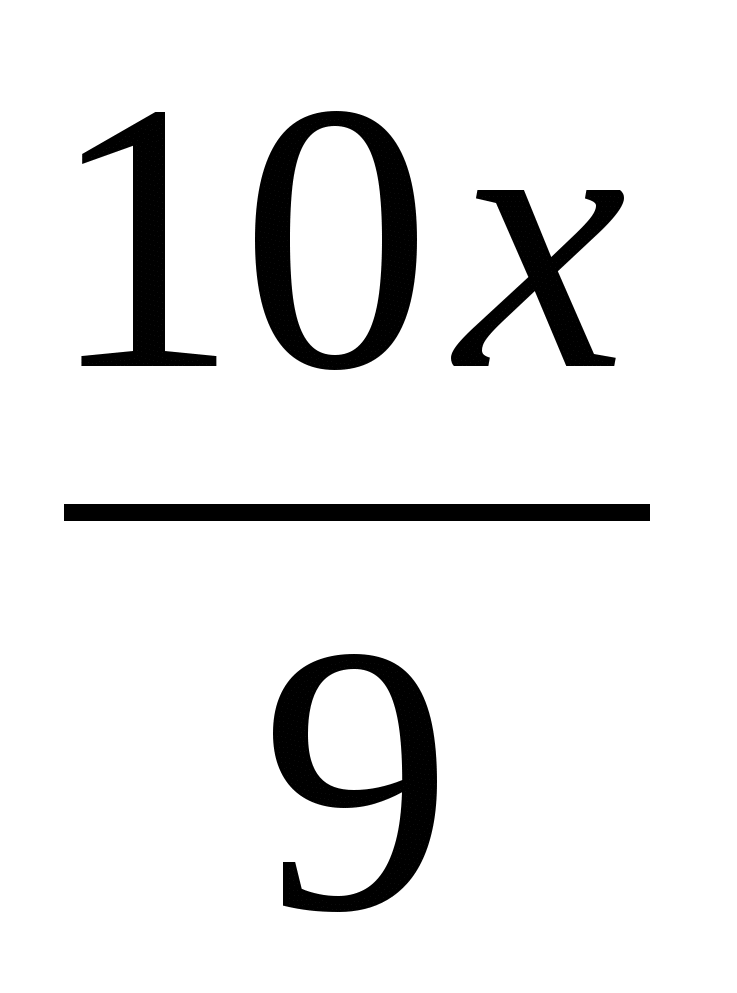 3. Решите уравнение: 2х2+3х-2=0.Ответ _______________4. Для каждого выражения из верхней строки укажите равное ему выражение из нижней:1) (а2)3а2; 2) (а2а3)2; 3)  .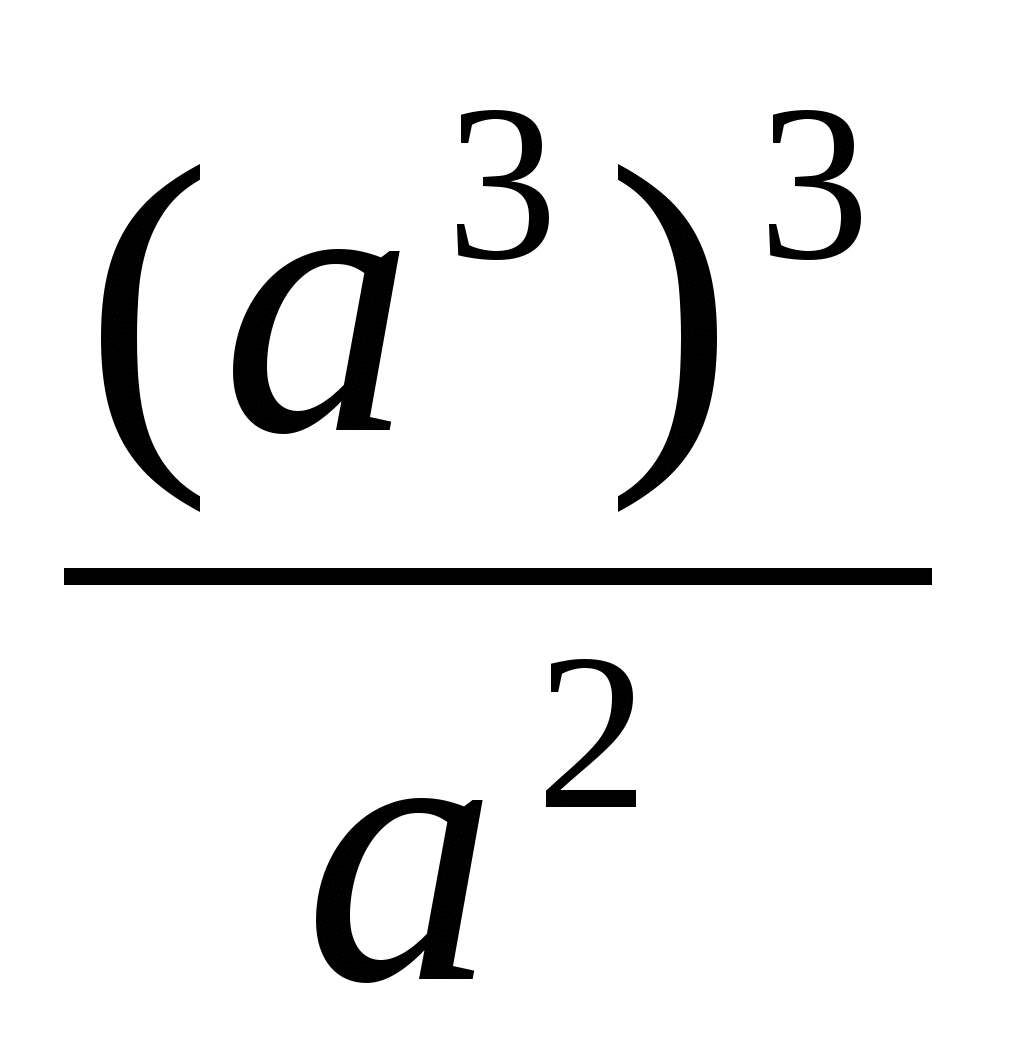 а) а7; б) а8; в) а10; г) а12.5. Функции заданы формулами: а) у=х2+1; б) у=х2-1; в) у=-х2+1; г) у=-х2-1.Графики каких из этих функций не пересекают ось х?1) а и г; 2) б и г; 3) а и в; 4) б и в.6. Упростите выражение 4b(b+2)-(4+b)2.Ответ _______________7. Составьте квадратное уравнение, корнями которого являются числах1=4;  х2=2:1) х2+6х-8=0; 2) х2-6х+8=0;3) х2+6х+8=0; 4) х2-6х-8=0.8. От города до поселка автомобиль проехал за 3 часа. Если бы он увеличил скорость на 25 км/ч, то затратил бы на этот путь на 1 ч меньше. Чему равно расстояние от города до поселка?Пусть х км/ч – расстояние от города до поселка. Какое уравнение соответствует условию задачи?1) -=25; 2) -=25; 3) -=25; 4) -=25.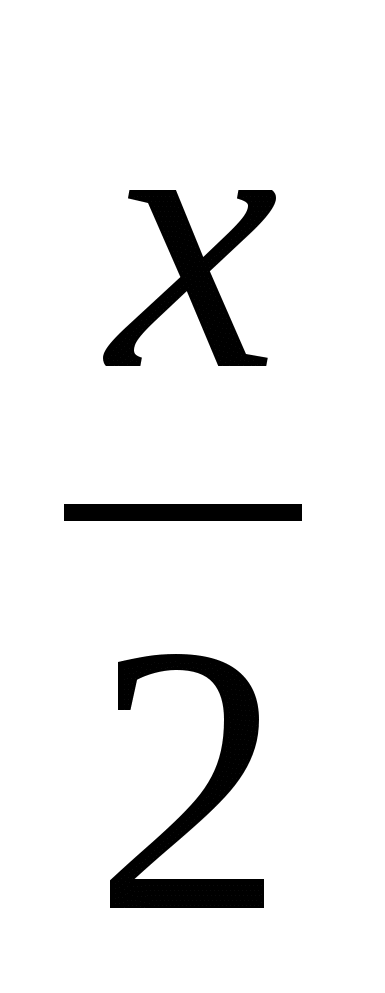 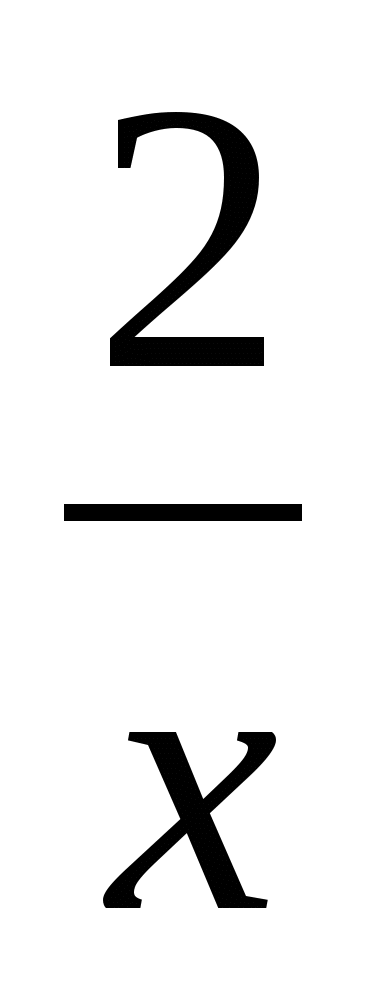 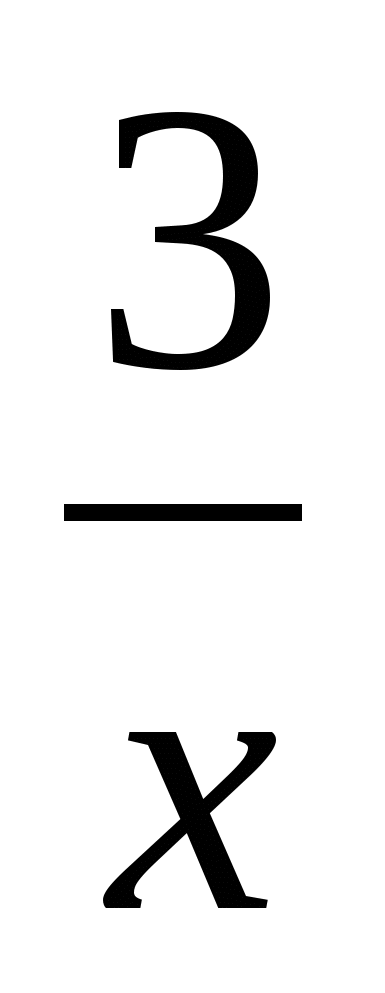 9. Решите неравенство: 3(3х-1)10х-14.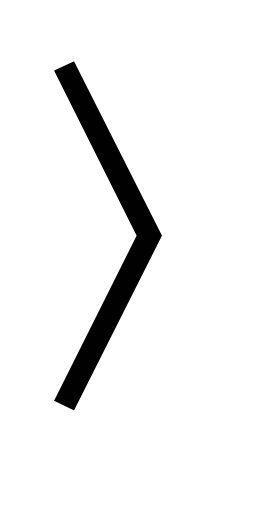 Ответ ________________II часть10. Укажите наибольшее целое число, принадлежащее решению неравенства -3х+х2-4≤0.11. Решите графически систему уравнений:у=;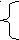 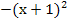 у= х-1.12. Решите задачу:Бригада трактористов к определенному сроку должна была вспахать 1800 га. Ежедневно перевыполняя план на 25 га, уже за 4 дня до срока бригада не только выполнила задание, но и вспахала дополнительно 200 га. Сколько гектаров должна была ежедневно вспахивать бригада по плану?              Итоговая  работа по математике ученика (цы)________ класса              Фамилия, имя _________________________ Вариант III часть1. Найдите значение выражения  при х=10 и у= - 6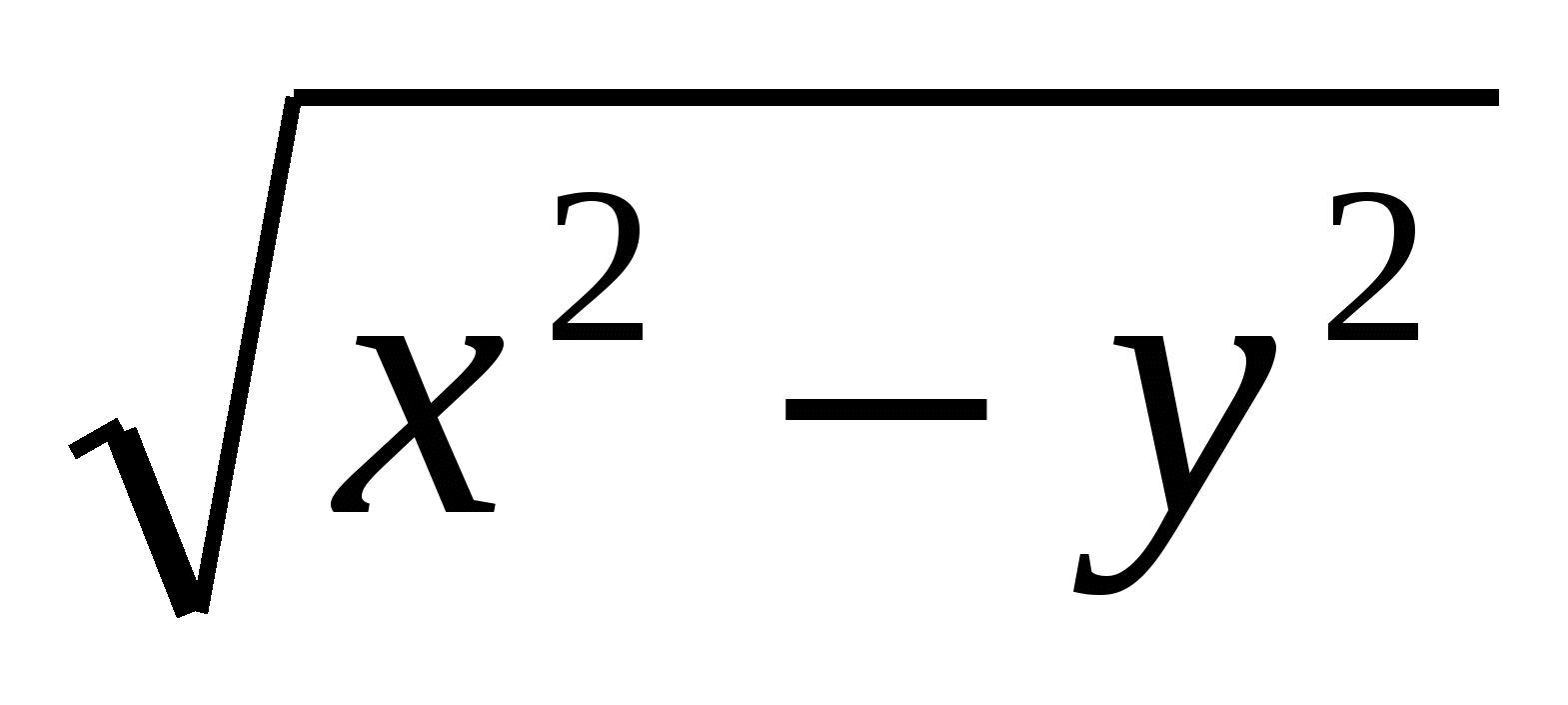 Ответ ________________2. Упростите выражение а-.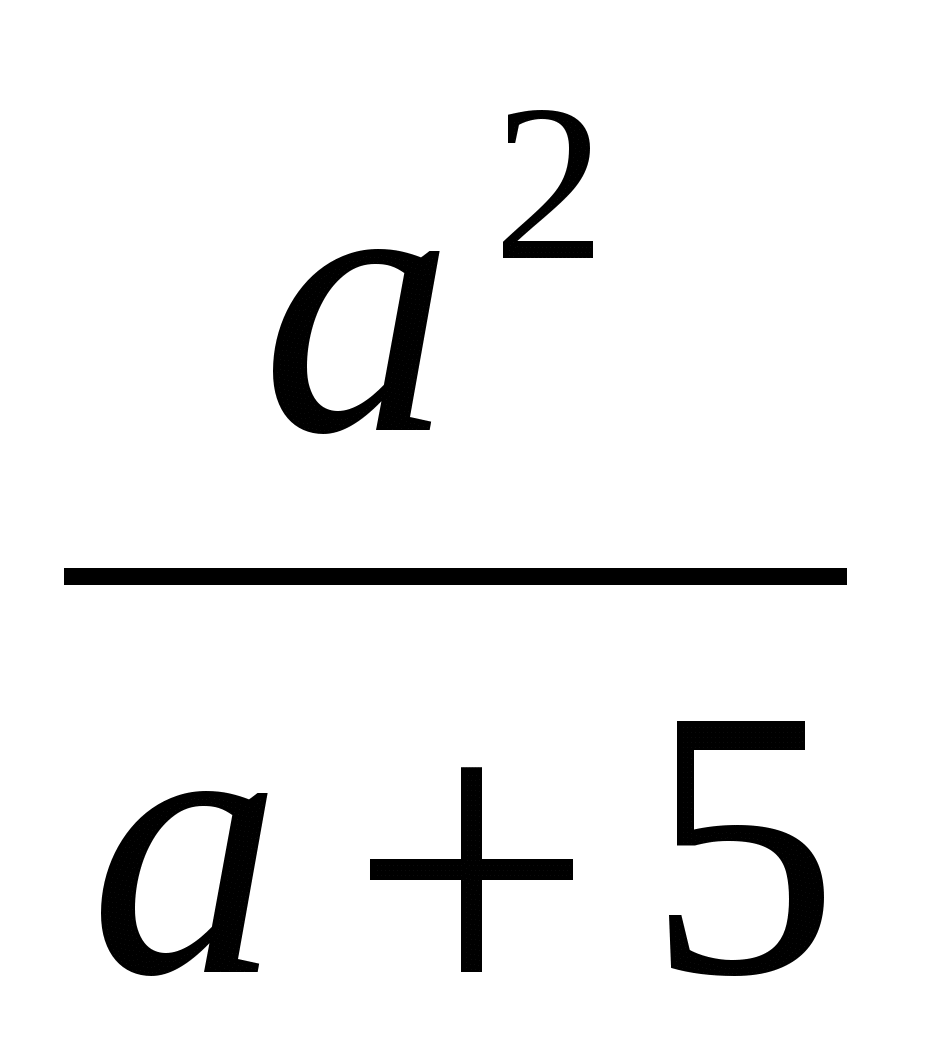 1) ; 2) ; 3) ; 4) .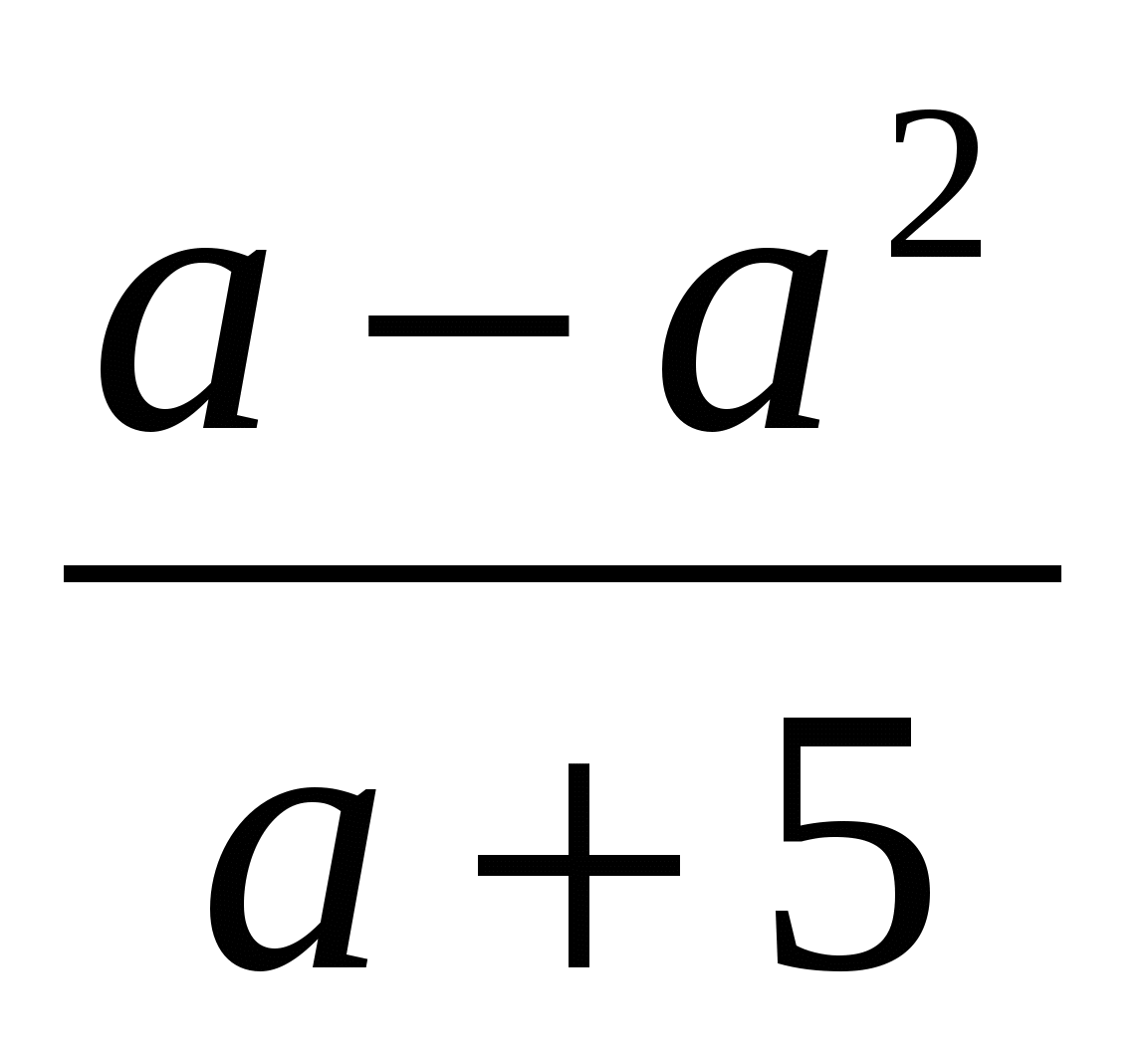 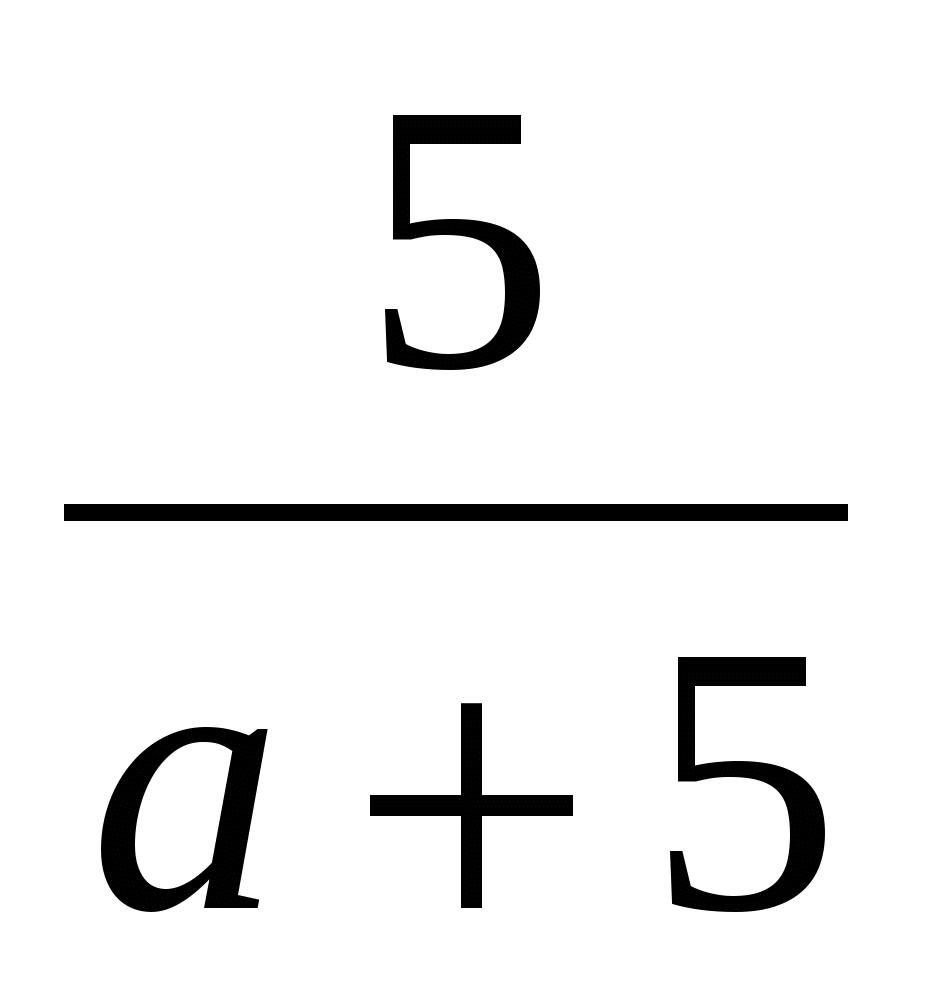 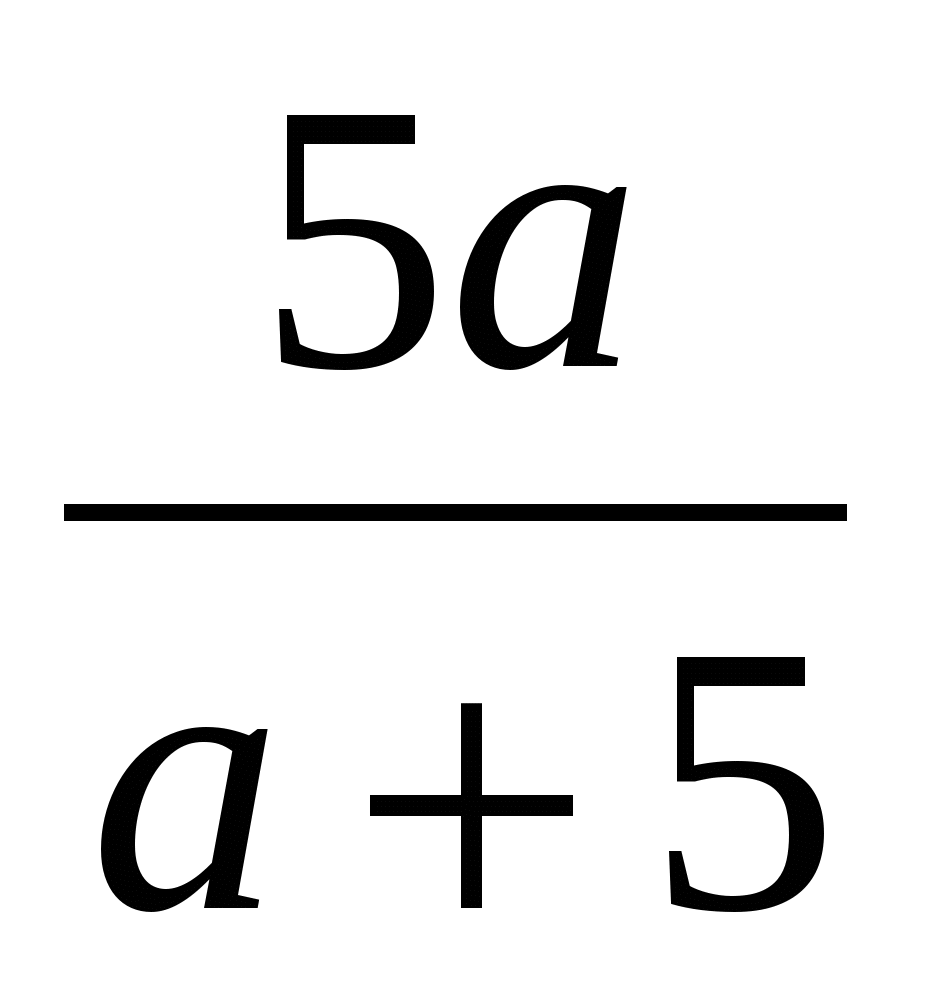 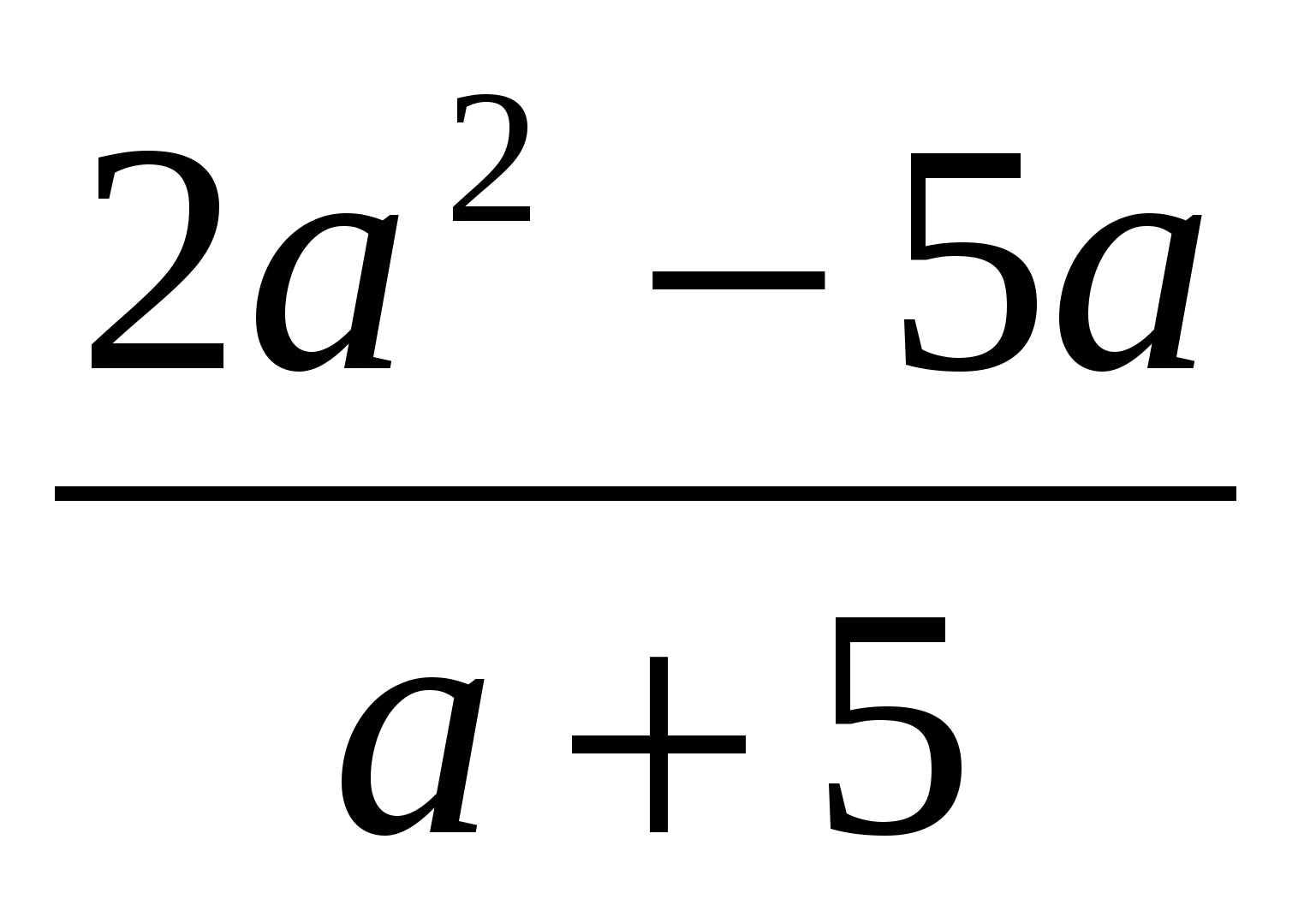 3. Решите уравнение: 3х2+8х-3=0  Ответ ________________4. Для каждого выражения из верхней строки укажите равное ему выражение из нижней:  1) (с4с2)2; 2) (с3)2с4; 3) 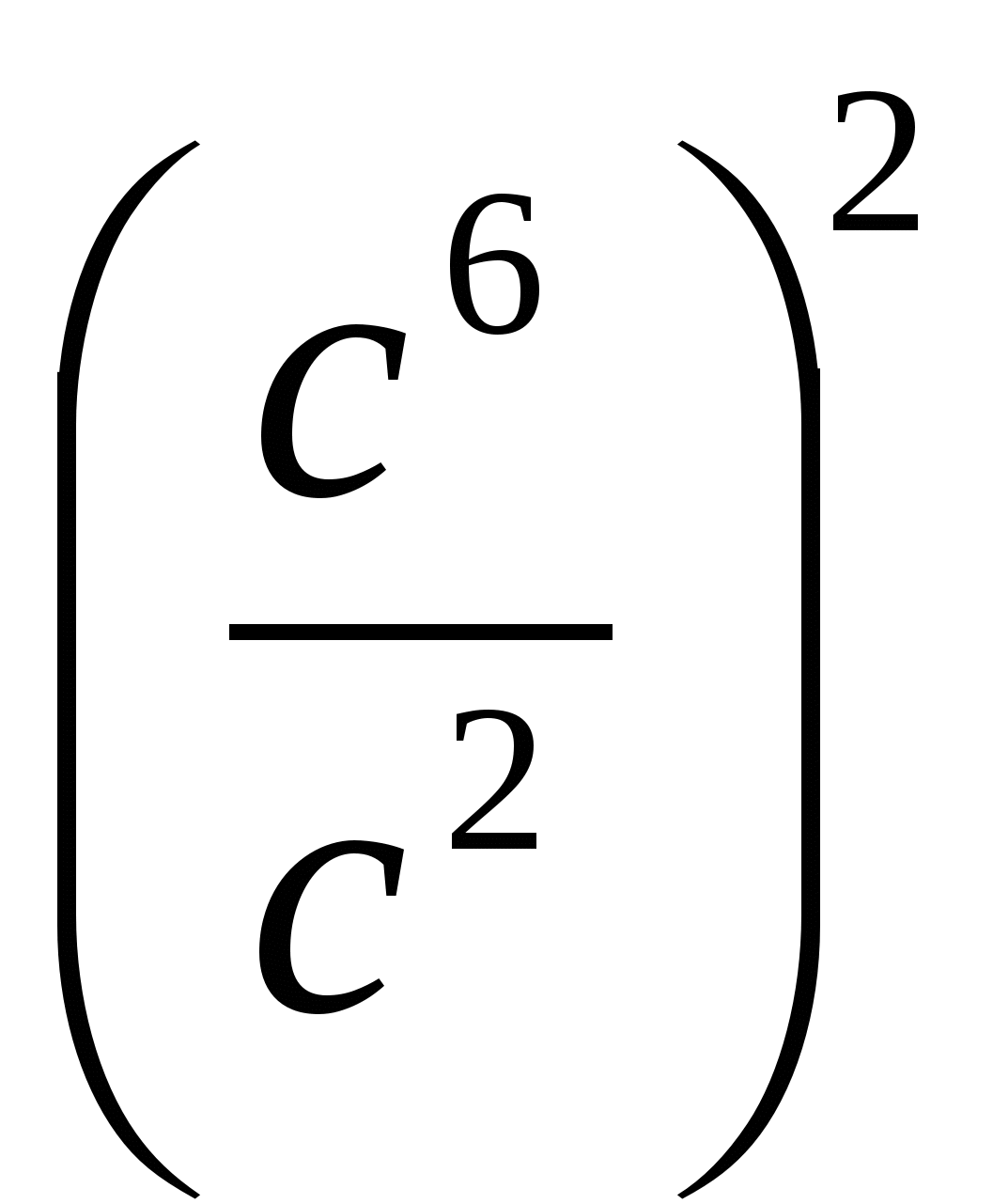 а) с6; б) с8; в) с10; г) с125. Функции заданы формулами: а) у=х2-1; б) у=х2+1; в) у=-х2-1; г) у=-х2+1.Графики каких из этих функций не пересекает ось х?1) б и в; 2) в и г; 3) а и г; 4) а и б.6. Упростите выражение 4b(b+2)-(4+b)2.Ответ _______________7. Составьте квадратное уравнение, корнями которого являются числа х1=3;  х2=5:1) х2-8х+15=0; 2) х2+8х-15=0;3) х2-8х-15=0; 4) х2+8х+15=0.8. От дома до школы Коля обычно едет на велосипеде со скоростью 10 км/ч. Чтобы приехать в школу раньше на ч, ему надо ехать со скоростью 12 км/ч. Чему равно расстояние от дома до школы?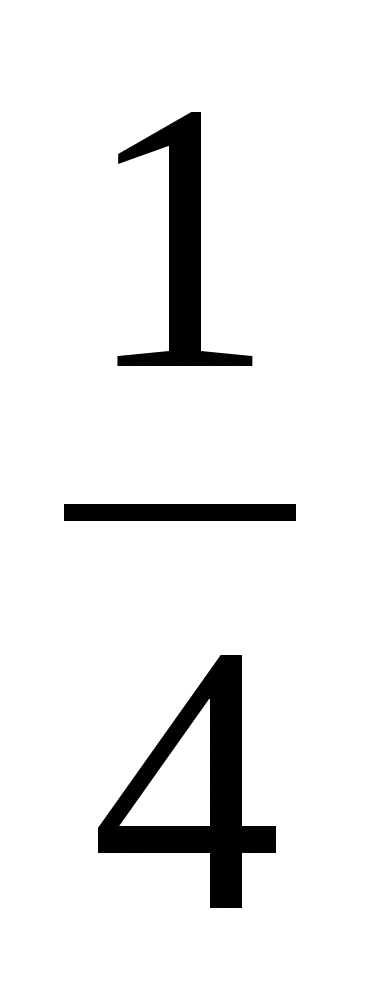 Пусть х км – расстояние от дома до школы. Какое уравнение соответствует условию задачи?1) -=; 2) -=15; 3) -=; 4) -=15.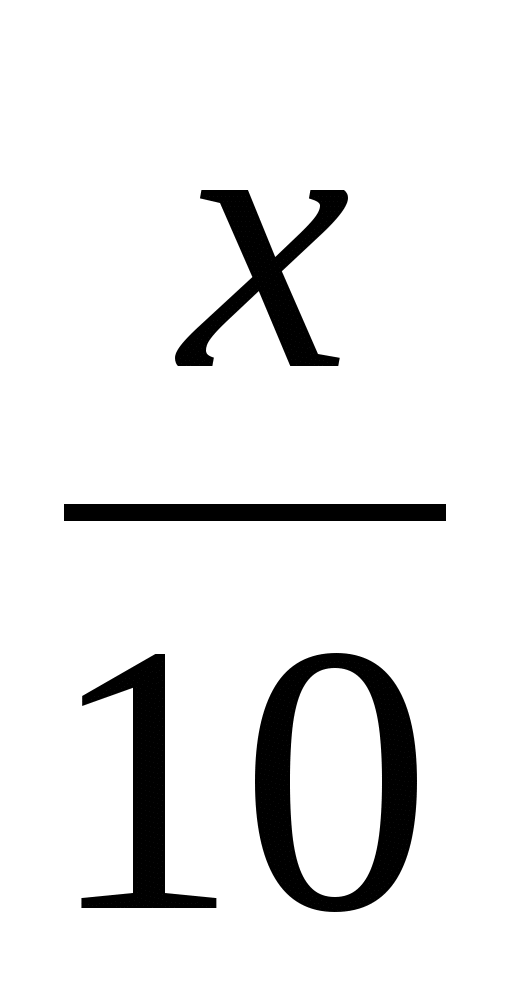 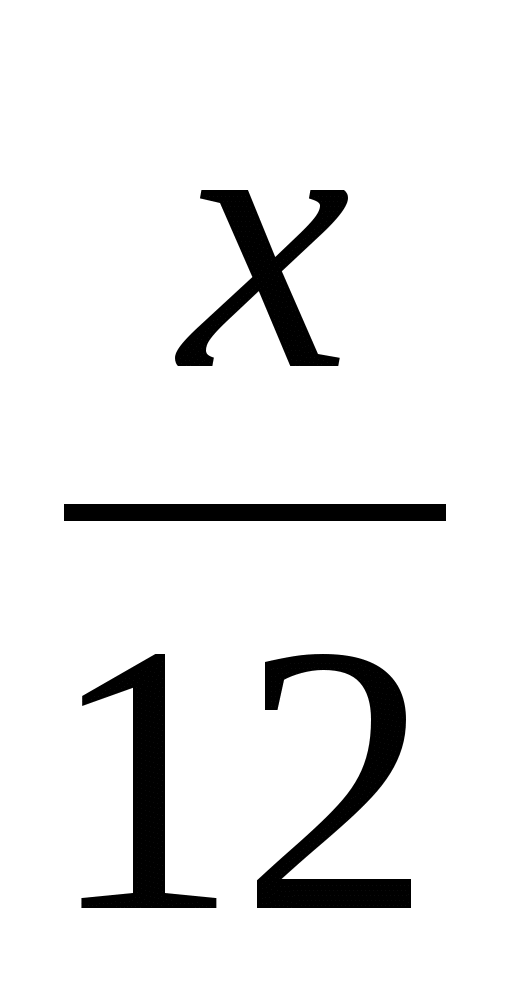 9. Решите неравенство: 5х+20<2(4х-5).Ответ ________________II часть10. Укажите наименьшее натуральное число, принадлежащее решению неравенства  -3+х2-2х≤0.11. Решите графически систему уравнений:у=;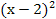 у=х.12. Решите задачу: Для перевозки 180 туристов было заказано несколько автобусов. Однако два автобуса не прибыли, а туристов приехало на 8 человек больше, чем ожидалось. Поэтому пришлось в каждом автобусе разместить на 17 человек больше, чем требовалось. Сколько туристов было размещено в каждом автобусе?заданияМаксимальное количествобаллов за выполнениезаданий части 1Максимальное количествобаллов за выполнениезаданий части 2Максимальное количествобаллов за выполнениезаданий части 2Максимальное количествобаллов за выполнениезаданий части 2ОбщийбаллзаданияЗадания 1-9101112Общийбаллбаллы924419Отметка попятибалльнойшкале«2» «3»«4»«5»Общий балл0-4 балла5-9 баллов10-13 баллов14-19  баллов№заданияПроверяемое умениеТип задания1Умение находить значения выражения, содержащего арифметический кореньКО2Умение упрощать  выражениеВО3Умение решать квадратное уравнениеКО4Умение применять свойства степенейС5Умение представлять информацию  в графиках; умение работать со статистической информациейС6Умение выполнять упрощение выраженийКО7Умение составлять квадратное уравнение, по заданным корнямВО8Умение решать текстовые задачи на составление квадратного уравненияВО 9Умение решать линейное уравнение КО10Умение решать квадратное неравенство  РО11Умение решите графически систему уравненийРО12Умение решать текстовые задачи повышенной сложностиРО